Gelimiteerde Jeep Cherokee Night EagleJeep brengt een gelimiteerde versie van de exclusieve Cherokee op de markt: de Night Eagle. Met de nacht als inspiratiebron valt de Cherokee Night Eagle op door zijn donkere designdetails en zeer luxe uitrusting. De Jeep Cherokee Night Eagle is per direct te bestellen vanaf € 58.490.Lijnden, 18 november 2015De Jeep Cherokee onderscheidt zich in zijn segment door zijn atletische design, modernste motoren, transmissies en aandrijfsystemen. Nog meer onderscheidend vermogen is van toepassing op de Cherokee Night Eagle. Jeep voert het donkere thema op de Cherokee Night Eagle door op meerdere onderdelen, zoals Jeep-logo, grille, sierlijsten, dakrails, 18" lichtmetalen wielen en de '4x4'- en 'Cherokee'-logo's. Er is keuze uit vier lakkleuren: Black, White, Billet Silver en Granite Crystal.Tot de uitgebreide uitrusting behoren onder andere Nappa lederen bekleding, Uconnect met een 8.4" scherm, DAB, navigatie, tien speakers inclusief subwoofer, een met leder bekleed stuurwiel en dual-zone climate control. Verder is deze speciale uitvoering voorzien van een instrumentenpaneel met 3,5" TFT-display, een elektrisch te openen achterklep en Parksense-parkeerhulpsysteem met parkeersensoren voor en achter.De Jeep Cherokee Night Eagle is leverbaar met de nieuwe 200 pk sterke 2.2 MultiJet II dieselmotor in combinatie met 9-traps automaat gekoppeld aan het Active Drive I 4x4-systeem. De Jeep Cherokee Night Eagle staat 1 december bij de Jeep dealer vanaf € 58.490. Er komen 20 exemplaren naar Nederland. Er is al een Jeep Cherokee vanaf € 44.990. ----------------------------------------EINDE BERICHT-------------------------------------------Noot voor de redactie, niet voor publicatie:Voor meer informatie kunt u contact opnemen met:Toine DamoPublic Relations OfficerTel: +31 20 3421 864Mob: +31 6 2958 4772Email: toine.damo@fcagroup.com www.fcagroup.comwww.jeeppress-europe.nl	facebook.com/jeepnederland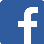 	twitter.com/jeepnederland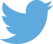 	youtube.com/user/NederlandJeep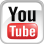 